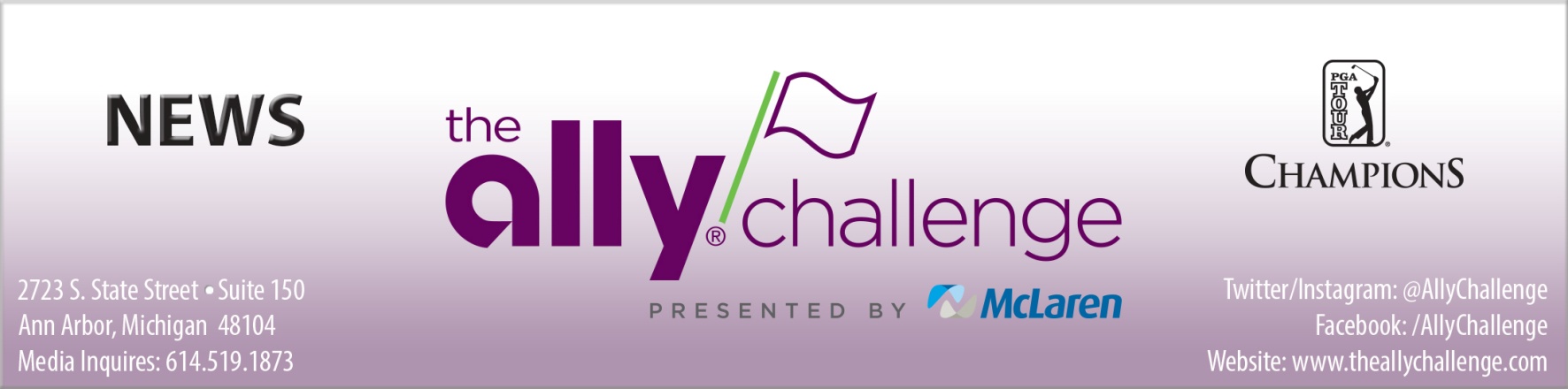 For Immediate Release	September 7, 2018FINAL FIELD ANNOUNCED FOR THE INAGURAL PLAYING OF THE ALLY CHALLENGE PRESENTED BY MCLARENField includes nine of the top-10 in Charles Schwab Cup standings and 10 past winners of the Buick OpenGRAND BLANC, Mich. – Tournament Officials today announced the final field for the inaugural playing of The Ally Challenge presented by McLaren and the return of professional golf to Warwick Hills Golf and Country Club in Grand Blanc, Mich. This elite roster of 78 players features 29 major championship winners, representing a combined 66 professional major titles. The field also includes 9 of the top-10 in Charles Schwab Cup standings.Past winners of the Buick Open will be well represented next week for The Ally Challenge presented by McLaren. Ten members of that esteemed fraternity will be competing at Warwick Hills, including Woody Austin, Fred Couples, Dan Forsman, Billy Mayfair, Rocco Mediate, Larry Mize, Tom Pernice, Jr., Kenny Perry, Vijay Singh and Scott Verplank.2018 FIELD OF COMPETITORS AS OF FRIDAY, SEPTEMBER 7, 2018 AT 6:20 P.M.Ames, StephenAndrade, BillyArmour III, TommyAustin, WoodyBlake, Jay DonBroadhurst, PaulBrooks, MarkBrowne, OlinBryant, BartByrum, TomCalcavecchia, MarkClarke, DarrenCouples, FredDaly, JohnDawson, MarcoDay, GlenDiMarco, ChrisDunlap, ScottDurant, JoeEstes, BobForsman, DanFranco, CarlosFrost, DavidGamez, RobertGarwood, DougGillis, Tom +Glasson, BillGoodes, MikeGoydos, PaulHaas, JayHallberg, GaryHamilton, ToddHart, DudleyHoch, ScottHuston, JohnJanzen, LeeJobe, BrandtJohnson, Kevin +Jones, KentKelly, JerryLanger, BernhardLehman, TomLowery, SteveLyle, SandyMaggert, JeffMayfair, BillyMcCarron, ScottMcKenzie, DavidMediate, RoccoMize, LarryMontgomerie, ColinO'Meara, MarkParel, ScottParnevik, JesperPate, StevePavin, CoreyPernice Jr., TomPerry, KennyPetrovic, TimQuinn, FranRoberts, LorenSauers, GeneShort, Jr., WesSindelar, JoeySingh, VijaySluman, JeffSmith, JerryTanigawa, KenToledo, EstebanTolles, TommyToms, DavidTriplett, KirkVerplank, ScottWaldorf, Duffy4 Event Qualifiers (4)78 Players in FieldAlternatesMcCallister, BlaineLonard, PeterThompson, LeonardReid, MikeEger, DavidBradley, MichaelEaks, R.W.Wood, WillieHulbert, MikeSchulz, Ted* - Open Qualifier /+ - Sponsor Exemption*The final four spots in the field are reserved for the top four finishers of the Qualifier, held September 11 at Spring Meadows Country Club in Fenton, Michigan.(more)Final Field AnnouncedPage 2September 7, 2018The Ally Challenge presented by McLaren is September 13-16. The public may visit www.theallychallenge.com for general tournament information and to purchase tickets. Children 17 and under can attend for free with a ticketed adult. Daily tickets start at just $20. For the latest Ally Challenge news and updates on social media follow the tournament on Twitter and Instagram at @AllyChallenge and on Facebook at Facebook.com/AllyChallenge.Tournament Schedule of Events and Broadcast timesSchedule times and events subject to changeTHURSDAY, September 13
Gates open at 7 a.m.Official Pro-Am TournamentDaily ActivitiesFan Zone presented by C&L Ward” 8 a.m. – 6 p.m., located next to Hole No. 17 greenDow VETerans Den: Opens at 12 p.m., located on Hole No. 18
FRIDAY, September 14
Gates open at 8:30 a.m.Opening Ceremony 9:45 a.m. (estimated)First Round Official Tournament Competition 11:20 a.m. start (estimated)Daily Activities
Fan Zone presented by C&L Ward” 8:30 a.m. – 6 p.m., located next to Hole No. 17 greenDow VETerans Den: Open all day, located on Hole No. 18The Ally Challenge Community Concert headlined by Big & Rich with Count’s 77, following play on driving range
BroadcastGolf Channel: 3 p.m. – 6 p.m.SATURDAY, September 15
Gates open at 8:30 a.m.Second Round Official Tournament Competition 11:20 a.m. start (estimated)Daily Activities
Adidas 5K Challenge 8:30 a.m., starting line in the Clubhouse parking lot at Warwick Hills Golf & Country ClubFan Zone presented by C&L Ward” 8:30 a.m. – 6 p.m., located next to Hole No. 17 greenDow VETerans Den: Open all day, located on Hole No. 18Junior Clinic presented by Dunham’s 4 p.m., located on the driving range
BroadcastGolf Channel: 3 p.m. – 6 p.m.SUNDAY, September 16
Gates open at 7 a.m.Final Round Official Tournament Competition 8:45 a.m. start (estimated)Awards Ceremony Following Play of Final RoundDaily Activities
Fan Zone presented by C&L Ward” 8 a.m. – 6 p.m., located next to Hole No. 17 greenDow VETerans Den: Open all day, located on Hole No. 18
BroadcastGolf Channel: 3 p.m. – 6 p.m.(more)Final Field AnnouncedPage 3September 7, 2018About The Ally Challenge presented by McLarenThe Ally Challenge presented by McLaren is an official event on the PGA TOUR Champions owned and operated by Tournaments for Charity, a Michigan non-profit corporation. This 54-hole stroke play golf tournament features 78 PGA TOUR Champions professionals competing for a $2 million purse at the historic Warwick Hills Golf & Country Club in Grand Blanc, Michigan. The event is designed to showcase the best golf on the PGA TOUR Champions for the enjoyment of spectators and to benefit local charities in the greater Flint area. All three official rounds will be internationally televised on the Golf Channel. For more information, visit www.theallychallenge.com.For more information about The Ally Challenge presented by McLaren, please visit theallychallenge.com. For the latest Ally Challenge news and updates on social media follow the tournament on Twitter and Instagram at @AllyChallenge and on Facebook at Facebook.com/AllyChallenge.About Ally Financial Inc.Ally Financial Inc. (NYSE: ALLY) is a leading digital financial services company with assets of $171.3 billion as of June 30, 2018. As a client-centric company with passionate customer service and innovative financial solutions, Ally is relentlessly focused on "Doing it Right" and being a trusted financial partner for its consumer, commercial, and corporate customers. Ally's award-winning online bank (Ally Bank, Member FDIC and Equal Housing Lender) offers mortgage-lending services and a variety of deposit and other banking products, including CDs, online savings, money market and checking accounts, and IRA products. Ally also promotes the Ally CashBack Credit Card. Additionally, Ally offers securities brokerage and investment advisory services through Ally Invest. Ally remains one of the largest full-service auto finance operations in the country with a complementary auto-focused insurance business, which together serve more than 18,000 dealer customers and millions of auto consumers. Ally's robust corporate finance business offers capital for equity sponsors and middle-market companies.For more information and disclosures about Ally, visit https://www.ally.comAbout McLaren Health CareMcLaren Health Care, headquartered in Grand Blanc, Michigan, is a fully integrated health network committed to quality, evidence-based patient care and cost efficiency. The McLaren system includes 12 hospitals, ambulatory surgery centers, imaging centers, a 450-member employed primary care physician network, commercial and Medicaid HMOs covering more than 260,000 lives, home health and hospice providers, retail medical equipment showrooms, pharmacy services, and a wholly owned medical malpractice insurance company. McLaren operates Michigan’s largest network of cancer centers and providers, anchored by the Barbara Ann Karmanos Cancer Institute, one of only 47 National Cancer Institute-designated comprehensive centers in the U.S. McLaren has 24,000 employees and more than 52,000 network providers. Its operations are housed in more than 350 facilities serving the entire Lower Peninsula of the state of Michigan along with a portion of the Upper Peninsula. Learn more at www.mclaren.org.
###